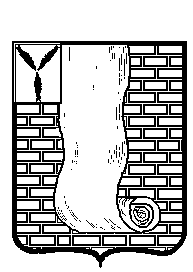 АДМИНИСТРАЦИЯКРАСНОАРМЕЙСКОГО МУНИЦИПАЛЬНОГО РАЙОНА САРАТОВСКОЙ ОБЛАСТИПОСТАНОВЛЕНИЕ
                                                                              г. Красноармейск от26 августа 2021г.№             546от26 августа 2021г.№             546О награждении    наградным знаком «За заслуги перед Красноармейским муниципальным районом»          В соответствии с Уставом Красноармейского муниципального района,  решением Красноармейского районного Собрания от 18.08.2010 года №114 «Об утверждении положения о награждении наградным знаком «За заслуги перед Красноармейским муниципальным районом», администрация Красноармейского муниципального района ПОСТАНОВЛЯЕТ:Наградить наградным знаком «За заслуги перед Красноармейским муниципальным районом»:- Герасимову Людмилу Витальевну, директора Государственного автономного учреждения Саратовской области «Комплексный центр социального обслуживания населения Красноармейского района»;- Огурцова Александра Николаевича, члена Красноармейской районной организации СО ОВОО ветеранов (пенсионеров) войны, труда, вооруженных сил и правоохранительных органов.Организационно-контрольному отделу администрации Красноармейского муниципального района опубликовать настоящее постановление путем размещения на официальном сайте администрации Красноармейского муниципального района в информационно-телекоммуникационной сети «Интернет».Глава Красноармейского муниципального  района                                                                 А.И.Зотов 